申請成績報告表REQUEST FOR TRANSCRIPT # 表內所有費用以該年度財務部公佈的為準，敬請留意。STUDENT’S NAME AND ADDRESS (學生╱校友姓名及地址)Name (英文)__________________________________________________  (中文)_____________________________Address (地址)________________________________________________  E-mail_____________________________Tel.(H)____________________(O)___________________(M)_____________ ________ Fax_____________________Please print clearly only one address per form.	請清楚列明成績表將寄交的機構╱院校及地址 (每份限寫一個地址)Please allow 7-10working days for processing.	成績表約需七至十個工作天完成    (提醒：請以現金繳款, 切勿以物代費用支付)Student Signature (學生╱校友簽名)_____________________________________  Date(日期)_______________註：每份成績表(以學位計算)各收費HK$200 (2022.9起新修訂#)，同時間申請(同一學位計)兩份或以上，第二份及	其後每份收費HK$100。請填妥擬申請進修的院校名稱，教務長或註冊主任姓名與職銜，以便本處直接寄	往擬進修之有關院校╱機構(此表格可以影印)，可電郵或郵寄回本院「註冊處」。(以上費用包括郵費或寄海外掛號費)DEGREE PROGRAMS STUDIED (修讀課程名稱) Please fill in 請填寫   中文版   英文版  不設電子版□ Certificate (證書)	_______________________________________________________________________________□ Bachelor/Associate degree (學士/副學士) ___________________________________________________________□ Diploma (文憑) 	_______________________________________________________________________________□ Master (碩士)	_______________________________________________________________________________□ Doctor (博士) 	_______________________________________________________________________________□ Other (其他) 	_______________________________________________________________________________Postal / collect request  (請選擇以下方式寄出或收取)  	□ 電郵(PDF版-只限代直接寄院校/機構)(自取正本□), □ 郵寄(如需掛號 □)  □ Fax (傳真)  □ 自取(長洲 □ /灣仔 □) □ 其他 _______________________________________________________________________________ (特殊性需要)FOR OFFICE USE ONLYPayment付款方法：Please make bank draft, money order or crossed cheque payable to “Alliance Bible Seminary”， or deposit / transfer in cash to ABS-HK Bank A/C 063-156582-001, and return your receipt directly to Registration Office.   請用匯票或劃線支票，以抬頭「建道神學院」付款，或將費用以現金或轉賬存入本院匯豐銀行往來戶口063-156582-001，後將存款收據正本及此表電郵或寄回本院註冊處。成績表將會在收到費用後直接寄往院校/寄出.2023.8.30       	Registration Office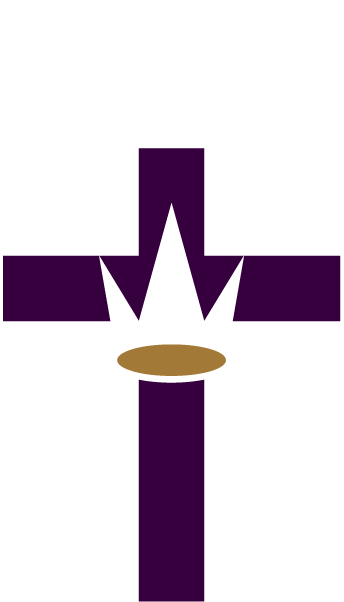 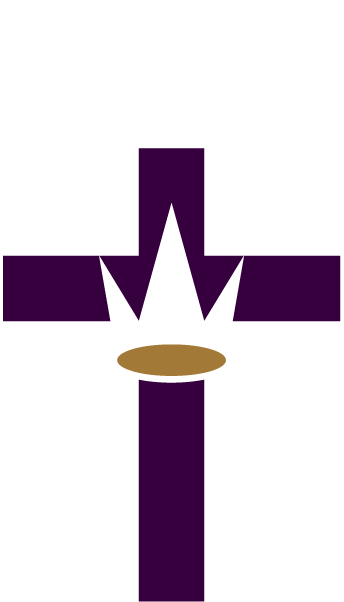 	Alliance Bible Seminary	22 Peak Road, Cheung Chau, Hong Kong                             Date:__________________(Type, print or ,fill (in block letter) in the address box below	the name and address of the company or institution to 	The enclosed_____ copy / copies of transcript(s) is/are which the transcript(s) is/are to be sent	sent at the request of		Alliance Bible Seminary22 Cheung Chau Peak Road, Cheung Chau, Hong KongTel: 3657 4734, 791  Fax: 2981 9777   E-mail: registra@abs.edu Mail To (寄達) ___________________________________________________________________________________ Name (院校╱機構聯絡人)_________________________________________________________________________ Address (地址)___________________________________________________________________________________ (自取填個人地址) ___________________________________________________________________________________ No. of Copies 成績表份數 HK ID / Passport No. 香港身份證╱護照號碼 Currently Enrolled 現今修讀： YES是 □      NO否 □ Student No. 學號 First Year Attended 入學日期 Last Year Attended 離校╱畢業日期 No. of Copies Date Received Transcript Fee Date Mailed Payment/cheque no.   Receipt no. __________________________________________ __________________________________________ __________________________________________ __________________________________________ __________________________________________Who is applying for□ studies in □ a position of   ________________________________________□ ________________________________________   ________________________________________